Employment ApplicationWe at Community Home Complete Care (CHCC) thank you for taking the time to fill out this extensive work application. This application is important as the agency needs to identify your capacity to provide supports in an environment that is best suited for yourself. Your information is kept safe in our stand-alone secure database and is not shared. Should a client come to us that we feel may be a good match for you, your family and home, we will be in contact with you at that time.Download this document from your browser, fill in all your information, and “Save as PDF” on your computer. Then please attach it to “attach form and resume area” together with your Resume and send to be processed. Applicant InformationWhat languages do you speak?      First:                                             Other:  		EducationReferencesPlease list three professional references.Previous EmploymentMilitary Service If AnyDisclaimer and SignatureI certify that my answers are true and complete to the best of my knowledge. If this application leads to employment, I understand that false or misleading information in my application or interview may result in my release.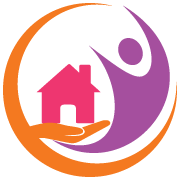 Community Home Complete CareFull Name:Date:LastFirstM.I.What is your gender?What is your gender?MALEFEMALEAddress:Street AddressStreet AddressStreet AddressStreet AddressApartment/Unit #CityStateZIP CodePhone:EmailDate Available:Social Insurance No.:Desired Salary:CAD Position Applied for:Are you a citizen of Canada?YESNOIf no, are you authorized to work in Canada?YESNONot in Canada? Which country are you applying from?Not in Canada? Which country are you applying from?Not in Canada? Which country are you applying from?Do you Know American Sign Language?YESNONOWhat is type of job are you looking for?FULL-TIMEFULL-TIMEFULL-TIMEPART-TIMEHave you ever worked for this kind of company?Have you ever worked for this kind of company?YESNONOIf yes, when?Do you have a car for work purposes?YESNOHave you ever been convicted of a felony?YESNOIf yes, explain:High School:Address:From:To:Did you graduate?YESNODiploma:College:Address:From:To:Did you graduate?YESNODegree:Other:Address:From:To:Did you graduate?YESNODegree:Full Name:Relationship:Company:Phone:Address:Full Name:Relationship:Company:Phone:Address:Full Name:Relationship:Company:Phone:Address:Company:Phone:Address:Supervisor:Job Title:Starting Salary:$Ending Salary:$Responsibilities:From:To:Reason for Leaving:May we contact your previous supervisor for a reference?YESNOCompany:Phone:Address:Supervisor:Job Title:Starting Salary:$Ending Salary:$Responsibilities:From:To:Reason for Leaving:May we contact your previous supervisor for a reference?YESNOCompany:Phone:Address:Supervisor:Job Title:Starting Salary:$Ending Salary:$Responsibilities:From:To:Reason for Leaving:May we contact your previous supervisor for a reference?YESNOBranch:From:To:Rank at Discharge:Type of Discharge:If other than honorable, explain:Signature:Date: